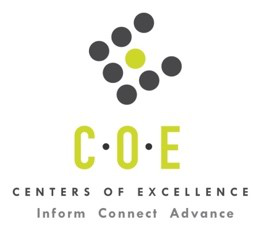 Virtual Production OccupationsLabor Market Information ReportLaney CollegePrepared by the San Francisco Bay Center of Excellence for Labor Market ResearchSeptember 2021RecommendationBased on all available data, there appears to be an “undersupply” of Virtual Production workers compared to the demand for this cluster of occupations in the Bay region and in the East Bay sub-region (Alameda and Contra Costa counties). There is a projected annual gap of about 1,428 students in the Bay region and 271 students in the East Bay Sub-Region.IntroductionThis report provides student outcomes data on employment and earnings for TOP 0699.00 - Media and Communications programs in the state and region. It is recommended that these data be reviewed to better understand how outcomes for students taking courses on this TOP code compare to potentially similar programs at colleges in the state and region, as well as to outcomes across all CTE programs at Laney College and in the region.This report profiles Virtual Production Occupations in the 12 county Bay region and in the East Bay sub-region for a proposed new program at Laney College.Special Effects Artists and Animators (27-1014): Create special effects, animation, or other visual images using film, video, computers, or other electronic tools and media for use in products or creations, such as computer games, movies, music videos, and commercials.
  Entry-Level Educational Requirement: Bachelor’s degree
  Training Requirement: None
  Percentage of Community College Award Holders or Some Postsecondary Coursework: 26%Producers and Directors (27-2012): Produce or direct stage, television, radio, video, or motion picture productions for entertainment, information, or instruction. Responsible for creative decisions, such as interpretation of script, choice of actors or guests, set design, sound, special effects, and choreography.
  Entry-Level Educational Requirement: Bachelor’s degree
  Training Requirement: None
  Percentage of Community College Award Holders or Some Postsecondary Coursework: 20%Camera Operators, Television, Video, and Film (27-4031): Operate television, video, or motion picture camera to record images or scenes for various purposes, such as TV broadcasts, advertising, video production, or motion pictures.
  Entry-Level Educational Requirement: Bachelor’s degree
  Training Requirement: None
  Percentage of Community College Award Holders or Some Postsecondary Coursework: 24%Occupational DemandTable 1. Employment Outlook for Virtual Production Occupations in Bay RegionBay Region includes: Alameda, Contra Costa, Marin, Monterey, Napa, San Benito, San Francisco, San Mateo, Santa Clara, Santa Cruz, Solano and Sonoma CountiesTable 2. Employment Outlook for Virtual Production Occupations in East Bay Sub-regionEast Bay Sub-Region includes: Alameda and Contra Costa CountiesJob Postings in Bay Region and East Bay Sub-RegionTable 3. Number of Job Postings by Occupation for latest 12 months (Sep 2020 - Aug 2021)Table 4a. Top Job Titles for Virtual Production Occupations for latest 12 months (Sep 2020 - Aug 2021)             Bay RegionTable 4b. Top Job Titles for Virtual Production Occupations for latest 12 months (Sep 2020 - Aug 2021)             East Bay Sub-RegionIndustry ConcentrationTable 5. Industries hiring Virtual Production Workers in Bay RegionTable 6. Top Employers Posting Virtual Production Occupations in Bay Region and East Bay Sub-Region           (Sep 2020 - Aug 2021)Educational SupplyThere is one (1) community college in the Bay Region issuing one (1) award on average annually (last 3 years ending 2018-19) on TOP 0699.00 - Media and Communications. Table 7. Community College Awards on TOP 0699.00 - Media and Communications in Bay Region Note: The annual average for awards is 2016-17 to 2018-19.Gap AnalysisBased on the data included in this report, there is a large labor market gap in the Bay region with 1,429 annual openings for the Virtual Production occupational cluster and one (1) annual (3-year average) award for an annual undersupply of 1,428 students. In the East Bay Sub-Region, there is also a gap with 271 annual openings and no annual (3-year average) awards for an annual undersupply of 271 students.Student OutcomesTable 8. Four Employment Outcomes Metrics for Students Who Took Courses on TOP 0699.00 - Media and CommunicationsSkills, Certifications and EducationTable 9. Top Skills for Virtual Production Occupations in Bay Region (Sep 2020 - Aug 2021)Table 10. Certifications for Virtual Production Occupations in the Bay Region (Sep 2020 - Aug 2021)Note: 94% of records have been excluded because they do not include a certification. As a result, the chart above may not be representative of the full sample.Table 11. Education Requirements for Virtual Production Occupations in Bay Region Note: 49% of records have been excluded because they do not include a degree level. As a result, the chart above may not be representative of the full sample.MethodologyOccupations for this report were identified by use of skills listed in O*Net descriptions and job descriptions in Burning Glass. Labor demand data is sourced from Economic Modeling Specialists International (EMSI) occupation data and Burning Glass job postings data. Educational supply and student outcomes data is retrieved from multiple sources, including CTE Launchboard and CCCCO Data Mart.SourcesO*Net Online
Labor Insight/Jobs (Burning Glass)
Economic Modeling Specialists International (EMSI)
CTE LaunchBoard www.calpassplus.org/Launchboard/
Statewide CTE Outcomes Survey
Employment Development Department Unemployment Insurance Dataset
Living Insight Center for Community Economic Development
Chancellor’s Office MIS systemContactsFor more information, please contact:• Leila Jamoosian, Research Analyst, for Bay Area Community College Consortium (BACCC) and Centers of Excellence (CoE), leila@baccc.net• John Carrese, Director, San Francisco Bay Center of Excellence for Labor Market Research, jcarrese@ccsf.edu or (415) 267-6544Occupation2020 Jobs2025 Jobs5-yr Change5-yr % Change5-yr Total OpeningsAnnual Openings25% Hourly EarningMedian Hourly WageSpecial Effects Artists and Animators4,8535,2133607%3,349670$32$68Producers and Directors5,5555,8933386%3,253651$35$70Camera Operators, Television, Video, and Film872940678%539108$16$46Total11,28012,0467667%7,1411,429$32.24$67.28Source: EMSI 2021.3Source: EMSI 2021.3Source: EMSI 2021.3Source: EMSI 2021.3Source: EMSI 2021.3Source: EMSI 2021.3Source: EMSI 2021.3Source: EMSI 2021.3Source: EMSI 2021.3Occupation2020 Jobs2025 Jobs5-yr Change5-yr % Change5-yr Total OpeningsAnnual Openings25% Hourly EarningMedian Hourly WageSpecial Effects Artists and Animators830845152%508102$25$62Producers and Directors1,2011,257565%678136$30$66Camera Operators, Television, Video, and Film2452732812%16533$16$45Total2,2762,375994%1,351271$26.67$62.28Source: EMSI 2021.3Source: EMSI 2021.3Source: EMSI 2021.3Source: EMSI 2021.3Source: EMSI 2021.3Source: EMSI 2021.3Source: EMSI 2021.3Source: EMSI 2021.3Source: EMSI 2021.3OccupationBay RegionEast BayProducers1,094149Multimedia Artists and Animators57886Camera Operators, Television, Video, and Motion Picture30368Program Directors3812Directors- Stage, Motion Pictures, Television, and Radio326Talent Directors224Technical Directors/Managers30Source: Burning GlassSource: Burning GlassSource: Burning GlassTitleBayTitleBayProducer113Senior Interaction Designer27Interaction Designer56Paid Media Manager26Associate Producer49Localization Producer19Motion Graphic Designer46Freelance Videographer18Videographer45News Producer17Video Producer41Senior Producer17Creative Producer40Wedding Videographer16Digital Producer38Integrated Producer13Executive Producer31Producer I, News12Source: Burning GlassSource: Burning GlassSource: Burning GlassSource: Burning GlassTitleEast BayTitleEast BayDigital Producer16Newscast Director5Producer16Video Producer5Executive Producer10Wedding Videographer5Motion Graphic Designer10Associate Imagery Producer4News Producer10Associate Producer4Paid Media Manager10Executive Assistant, Office Of The Executive Producer4Freelance Videographer9Interaction Designer, Senior4Videographer7Integrated Producer3Creative Producer5Junior Interaction Designer - Remote3Source: Burning GlassSource: Burning GlassSource: Burning GlassSource: Burning GlassIndustry – 6 Digit NAICS (No. American Industry Classification) CodesJobs in Industry (2020)Jobs in Industry (2025)% Change (2020-25)% Occupation Group in Industry (2020)Internet Publishing and Broadcasting and Web Search Portals1,8552,20419%17%Motion Picture and Video Production1,8332,01210%17%Software Publishers1,7022,00618%15%Television Broadcasting6326442%6%Teleproduction and Other Postproduction Services40944810%4%Custom Computer Programming Services35440815%3%Independent Artists, Writers, and Performers3944063%4%Cable and Other Subscription Programming311236-24%3%Computer Systems Design Services2012188%2%Interior Design Services1701817%2%Source: EMSI 2021.3Source: EMSI 2021.3Source: EMSI 2021.3Source: EMSI 2021.3Source: EMSI 2021.3EmployerBayEmployerEast BayApple Inc.35U.S. Bancorp12Gap Inc.29Pubg San Ramon8Google Inc.28Lucid Motors Inc8Facebook26Blue Cross Blue Shield of California8Disney26Gallagher7U.S. Bancorp22Vagaro, Inc6Activision22Pubg6Electronic Arts Incorporated19Fox Corporation5The Mom Project18Fox5NBC16Amyris, Inc5Source: Burning GlassSource: Burning GlassSource: Burning GlassSource: Burning GlassCollegeSubregionAssociateTotalSan Jose CitySilicon Valley11Total11Source: Data MartSource: Data MartSource: Data MartSource: Data MartMetric OutcomesBayAll CTE ProgramsLaneyAll CTE ProgramsState 0699.00Bay 0699.00East Bay 0699.00Laney 0699.00Students with a Job Closely Related to Their Field of Study73%70%58%N/AN/AN/AMedian Annual Earnings for SWP Exiting Students$44,575$39,109$31,072N/AN/AN/AMedian Change in Earnings for SWP Exiting Students30%31%31%30%16%N/AExiting Students Who Attained the Living Wage53%50%52%46%48%N/ASource: Launchboard Strong Workforce Program Median of 2016-18.Source: Launchboard Strong Workforce Program Median of 2016-18.Source: Launchboard Strong Workforce Program Median of 2016-18.Source: Launchboard Strong Workforce Program Median of 2016-18.Source: Launchboard Strong Workforce Program Median of 2016-18.Source: Launchboard Strong Workforce Program Median of 2016-18.Source: Launchboard Strong Workforce Program Median of 2016-18.SkillPostingSkillPostingBudgeting450Interaction Design197Project Management433Content Management183Scheduling415Graphic Design170Adobe Photoshop411Video Editing157Social Media299Facebook154Video Production264Quality Assurance and Control147Adobe Indesign261Photography146Adobe Illustrator243Motion Graphics143Animation236Youtube140Adobe Acrobat235Maya137Adobe Creative Suite233Atlassian JIRA130Broadcast Industry Knowledge233Prototyping123Videography216Adobe Premiere122Adobe Aftereffects211Visual Design121Source: Burning GlassSource: Burning GlassSource: Burning GlassSource: Burning GlassCertificationPostingCertificationPostingDriver's License66Cdl Class C3Project Management Certification15Security Clearance2Certified ScrumMaster (CSM)15Microsoft Certified Professional (MCP)1Project Management Professional (PMP)12Mbe Certified1First Aid Cpr Aed5Google AdWords Training1Source: Burning GlassSource: Burning GlassSource: Burning GlassSource: Burning GlassEducation (minimum advertised)Latest 12 Mos. PostingsPercent 12 Mos. PostingsHigh school or vocational training919%Associate's degree283%Bachelor's degree and higher92888%Source: Burning GlassSource: Burning GlassSource: Burning Glass